Les comptes ordinaires de Pierre Duchemin du Tertre (marchand de toile et seigneur dans la première moitié du XVIIIè siècle),Les notes historiques Le mémoire de ma dépenseLes inventaires de Pierre Duchemin du TertreLes observations sur le commerceLe livre journal d’un propriétaireJ’ai compté avec le Châtelier…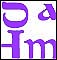 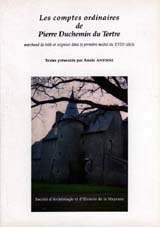 